                                       NEW  THUNDERBIRD CLUB                                     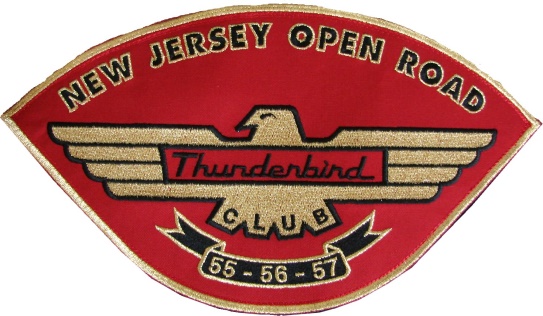             Chapter 41- Classic Thunderbird Club International                              P.O. Box 615; Hewitt, NJ 07421                                                                   http://www.njortc.orgApplication for MembershipYou must bring your completed application to a club meeting or event.*See Event Calendar on website for Activities & Meeting Info.For more information, and a schedule of upcoming meetings, contact our club President:Pat Le Strange       201-920-7226        rolodexp@aol.comName of Applicant:  _____________________________________________________________________Spouse or Partner:    _____________________________________________________________________                 Address:   ______________________________________________________________________                       City:    ____________________________   ST:  ________________   Zip:  ________________Home Phone:  ________________________________   Cell :   _____________________________________Spouse / Partner Cell: _______________________________   Fax: _______________________________ Member Email __________________________________________________________________________ Spouse / Partner Email___________________________________________________________________Birthdays/ Anniversary (month and day only… we don’t need to know the year! )Applicant:  _________________   Spouse:  _______________    Anniversary: _________________I own the following Little Thunderbird(s) and / or classic cars:_____  1955    color   ___________           Other Car: ______________   Year: ____  color: ________________  1956    color   ___________           Other Car: _______________ Year: _____ color: __________  _____  1957    color   ___________           Other Car: _______________ Year: _____ color: _________No car/s at this time: ________Although not a requirement for chapter membership, we urge each member to be a member of CTCI.I am ______ / am not _______ a member of CTCI.  My CTCI number is ______________.Membership requirements:Prompt payment of dues.  January 20th each year.Hosting a club meeting on a rotational basis. Approximately once every 3-4 years. The cost of refreshments is the member’s responsibility, we urge you to keep it simple.Chapter dues are $50.00 per year. Please make checks payable to NJORTC. Dues will be prorated on a quarterly basis for new members.Signature:  ____________________________________________  Date:  ________________________JS    3/2016